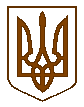 МІНІСТЕРСТВО ФІНАНСІВ  УКРАЇНИНАКАЗвід 13.04.2023                                 Київ                                           № 189Зареєстрований у Міністерстві юстиції України 28.04.2023 за № 698/39754Про внесення зміни до Національного положення (стандарту) бухгалтерського обліку в державному секторі 102 «Консолідована фінансова звітність»  Відповідно до статті 56 глави 10 розділу ІІ Бюджетного кодексу України,  частини другої статті 6 розділу ІІ Закону України «Про бухгалтерський облік та фінансову звітність в Україні» та підпункту 5 пункту 4 Положення про Міністерство фінансів України, затвердженого постановою Кабінету Міністрів України від 20 серпня 2014 року № 375,НАКАЗУЮ:1. Пункт 5 розділу ІІІ Національного положення (стандарту) бухгалтерського обліку в державному секторі 102 «Консолідована фінансова звітність», затвердженого наказом Міністерства фінансів України від 24 грудня 2010 року № 1629, зареєстрованого в Міністерстві юстиції України 20 січня 
2011 року за № 87/18825, доповнити новими абзацами такого змісту:«У разі неподання на звітну дату консолідованої фінансової звітності контролюючими суб’єктами державного сектору, що знаходяться на території району проведення воєнних (бойових) дій або які перебувають в тимчасовій окупації, оточенні (блокуванні), Казначейство до загальної консолідованої фінансової звітності включає відповідні показники консолідованої фінансової звітності таких контролюючих суб’єктів державного сектору, яка була подана ними згідно із законодавством за попередній звітний період, зокрема: форми 1-дс «Баланс», якщо остання подана звітність є річною;форм 1-дс «Баланс» та 2-дс «Звіт про фінансові результати», якщо остання подана звітність є проміжною (I квартал, перше півріччя, дев’ять місяців).».2. Департаменту методології бухгалтерського обліку та нормативного забезпечення аудиторської діяльності в установленому порядку забезпечити:подання цього наказу на державну реєстрацію до Міністерства юстиції України;оприлюднення цього наказу.3. Цей наказ набирає чинності з дня його офіційного опублікування.4. Контроль за виконанням цього наказу покласти на заступника Міністра Воробей С. І.В. о. Міністра                                                                                   Денис УЛЮТІН